1.Планируемые результаты освоения учебного предмета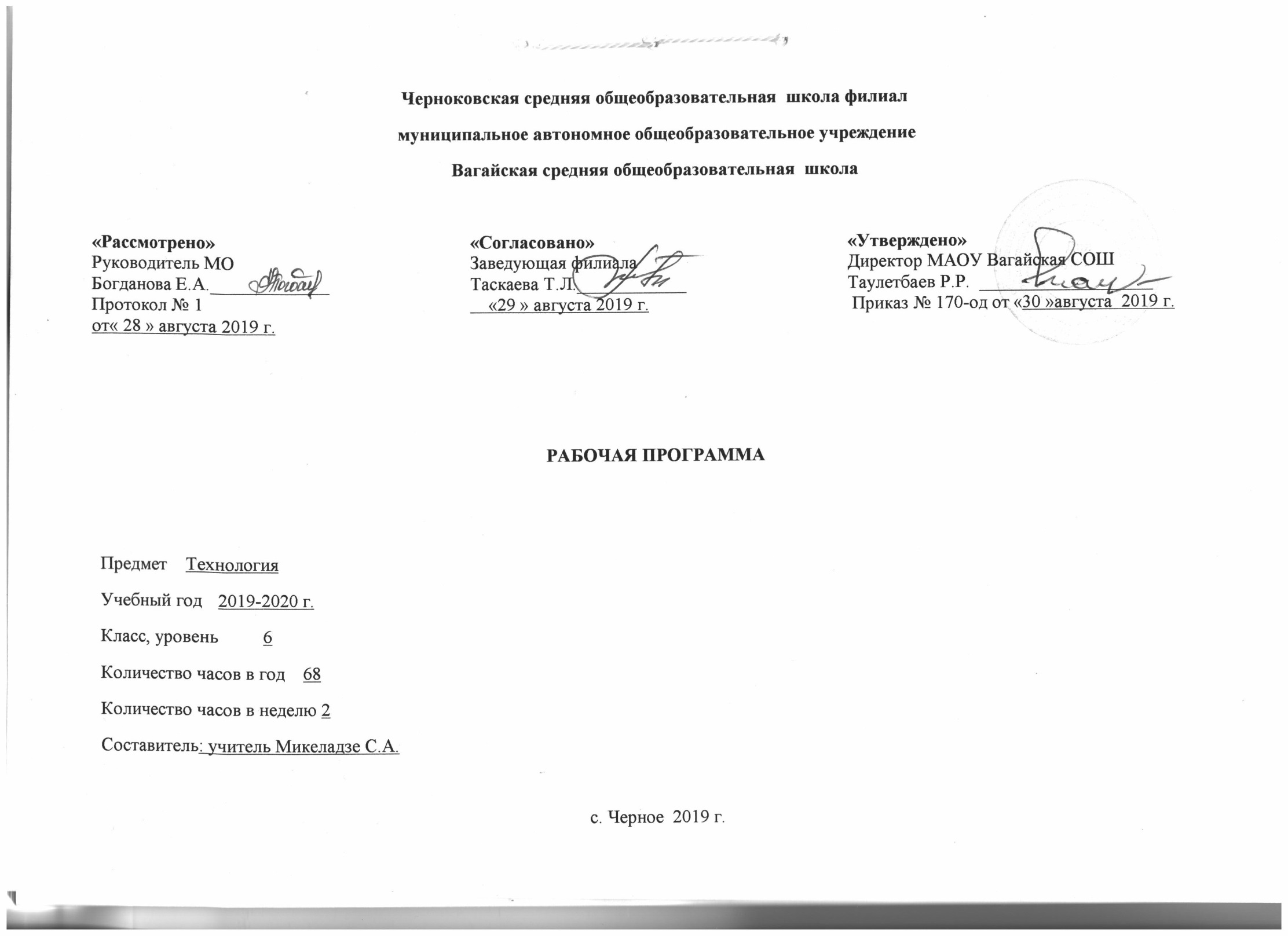        Изучение   технологии   в   основной   школе   обеспечивает   достижение   личностных,  метапредметных и предметных результатов. Личностные результаты:        •  проявление  познавательных  интересов  и  активности  в  данной  области  предметной  технологической деятельности;       •  выражение   желания   учиться   и   трудиться   в   промышленном   производстве   для  удовлетворения текущих и перспективных потребностей;       •  развитие трудолюбия и ответственности за качество своей деятельности;       •  овладение установками, нормами и правилами научной организации умственного и  физического труда;       •  самооценка умственных и физических способностей для труда в различных сферах с  позиций будущей социализации и стратификации;       •  становление   самоопределения   в   выбранной   сфере   будущей   профессиональной  деятельности;       •  планирование образовательной и профессиональной карьеры;       •  осознание  необходимости  общественно  полезного  труда  как  условия  безопасной  и  эффективной социализации;       •  бережное отношение к природным и хозяйственным ресурсам;       •  готовность к рациональному ведению домашнего хозяйства;       •  проявление     технико-технологического     и    экономического     мышления      при  организации своей деятельности;       •  самооценка готовности к предпринимательской деятельности в сфере технического  труда. Метапредметные результаты:       •  алгоритмизированное        планирование        процесса     познавательно-трудовой  деятельности;       •  определение адекватных имеющимся организационным и материально-техническим  условиям  способов  решения  учебной  или  трудовой  задачи  на  основе  заданных  алгоритмов;       •  комбинирование известных алгоритмов технического и технологического творчества  в ситуациях, не предполагающих стандартного применения одного из них;        •  проявление  инновационного  подхода  к  решению  учебных  и  практических  задач  в  процессе моделирования изделия или технологического процесса;       •  поиск новых решений возникшей технической или организационной проблемы;       •  самостоятельная    организация   и  выполнение    различных   творческих    работ  по  созданию технических изделий;        •  виртуальное  и  натурное  моделирование  технических  объектов  и  технологических  процессов;       •  приведение     примеров,   подбор    аргументов,    формулирование      выводов    по  обоснованию технико-технологического и организационного решения; отражение в  устной или письменной форме результатов своей деятельности;      •   выявление    потребностей,     проектирование     и   создание    объектов,    имеющих  потребительную стоимость;       •   выбор   для   решения     познавательных     и  коммуникативных       задач   различных  источников   информации,   включая   энциклопедии,   словари,   интернет-ресурсы   и  другие базы данных;       •   использование    дополнительной     информации     при   проектировании     и  создании   объектов,   имеющих    личностную     или   общественно    значимую     потребительную  стоимость;       •   согласование  и  координация  совместной  познавательно-трудовой  деятельности  с  другими ее участниками;       •   объективное   оценивание   вклада   своей   познавательно-трудовой   деятельности   в   решение общих задач коллектива;       •   оценивание     своей   познавательно-трудовой       деятельности     с   точки    зрения  нравственных,  правовых  норм,  эстетических ценностей  по  принятым  в  обществе  и   коллективе требованиям и принципам;       •   диагностика    результатов   познавательно-трудовой      деятельности     по  принятым  критериям и показателям;       •   обоснование  путей  и  средств  устранения  ошибок  или  разрешения  противоречий  в  выполняемых технологических процессах;       •   соблюдение  норм  и  правил  культуры  труда  в  соответствии  с  технологической  культурой производства;       •   соблюдение приемов познавательно-трудовой деятельности и созидательного труда. Предметные результаты: в познавательной сфере:       •   рациональное     использование     учебной     и   дополнительной      технической     и  технологической информации для проектирования и создания объектов труда;       •   оценка технологических свойств сырья, материалов и областей их применения;       •   ориентация в имеющихся и возможных средствах и технологиях создания объектов  труда;       •   владение   алгоритмами     и   методами     решения    организационных      и   технико- технологических задач;       •   классификация видов и назначения методов получения и преобразования материалов,  энергии,   информации,   объектов   живой   природы   и   социальной   среды,   а   также  соответствующих технологий промышленного производства;       •   распознавание    видов,  назначения    материалов,    инструментов    и   оборудования, применяемого в технологических процессах;       •   владение  кодами  и  методами  чтения  и  способами  графического  представления  технической, технологической и инструктивной информации;       •   применение общенаучных знаний по предметам естественно-математического цикла  в  процессе    подготовки     и  осуществления      технологических     процессов    для обоснования и аргументации рациональности деятельности;       •   владение    способами     научной    организации     труда,   формами     деятельности,  соответствующими культуре труда и технологической культуре производства;       •   применение   элементов   прикладной   экономики   при   обосновании   технологий   и  проектов. в трудовой сфере:       •   планирование технологического процесса и процессе труда;       •   подбор материалов с учетом характера объекта труда  технологии;      •  проведение необходимых опытов и исследований при подборе сырья, материалов и  проектировании объекта труда;       •  подбор    инструментов     и   оборудования    с   учетом   требований     технологии    и  материально-энергетических ресурсов;       •  проектирование  последовательности  операций  и  составление  операционной  карты  работ;       •  выполнение     технологических     операций    с  соблюдением     установленных     норм,  стандартов и ограничений;       •   соблюдение  норм  и  правил  безопасности  труда,  пожарной  безопасности,  правил санитарии и гигиены;       •   соблюдение трудовой и технологической дисциплины;       •   обоснование    критериев    и  показателей    качества   промежуточных      и  конечных  результатов труда;       •  выбор   и   использование   кодов,   средств   и   видов   представления   технической   и  технологической информации и знаковых систем в соответствии с коммуникативной задачей сферой и ситуацией общения;       •  подбор  и  применение  инструментов,  приборов  и  оборудования  в  технологических   процессах с учетом областей их применения;       •  контроль   промежуточных   и   конечных   результатов   тру да   по   установленным  критериям     и  показателям    с   использованием     контрольных     и  измерительных  инструментов;        •  выявление   допущенных   ошибок   в   процессе   труда   и   обоснование   способов   их  исправления;       •  документирование результатов труда и проектной деятельности;       •  расчет себестоимости продукта труда;       •  примерная   экономическая   оценка   возможной   прибыли   с   учетом   сложившейся  ситуации на рынке товаров и услуг. в мотивационной сфере:       •   оценивание  своей  способности  и  готовности  к  труду  в  конкретной  предметной  деятельности;       •   оценивание своей способности и готовности к предпринимательской деятельности;       •  выбор  профиля  технологической  подготовки  в  старших  классах  полной  средней  школы или профессии в учреждениях начального профессионального или среднего  специального обучения;       •  выраженная  готовность  к  труду  в  сфере  материального  производства  или  сфере услуг;       •   согласование  своих  потребностей  и  требований  с  потребностями  и  требованиями  других участников познавательно-трудовой деятельности;       •   осознание ответственности за качество результатов труда;       •  наличие  экологической  культуры  при  обосновании  объекта  труда  и  выполнении   работ;       •   стремление   к   экономии   и   бережливости   в   расходовании   времени,   материалов,  денежных средств и труда. в эстетической сфере:       •  дизайнерское проектирование изделия или рациональная эстетическая организация  работ;       •  моделирование художественного оформления объекта труда и оптимальное  планирование работ;       •  разработка варианта рекламы выполненного объекта или результатов труда;•   эстетическое и рациональное оснащение рабочего места с учетом требований  эргономики и научной организации труда;       •   рациональный выбор рабочего костюма и опрятное содержание рабочей одежды. в коммуникативной сфере:       •   формирование     рабочей   группы   для   выполнения    проекта   с  учетом   общности  интересов и возможностей будущих членов трудового коллектива;       •   выбор  знаковых  систем  и  средств  для  кодирования  и  оформления  информации  в  процессе коммуникации;       •   оформление     коммуникационной      и   технологической     документации     с  учетом  требований действующих нормативов и стандартов;       •   публичная презентация и защита проекта изделия, продукта труда или услуги;       •   разработка вариантов рекламных образов, слоганов и лейблов;       •   потребительская оценка зрительного ряда действующей рекламы в физиолого-психологической сфере:       •   развитие   моторики    и   координации    движений     рук   при   работе   с  ручными  инструментами и выполнении операций с помощью машин и механизмов;       •   достижение    необходимой      точности    движений     при   выполнении     различных   технологических операций;       •   соблюдение требуемой величины усилия, прикладываемого к инструменту, с учетом технологических требований;       •   сочетание образного и логического мышления в процессе проектной деятельности. 2.Содержание учебного предметаВводное занятие. 1 ч.Кулинария. 15 ч.Физиология питания. Минеральные вещества. Блюда из молока. Блюда из рыбы и морепродуктов. Блюда из круп, бобовых и макаронных изделий. Блины, оладьи, блинчики. Сервировка стола к ужину. Культура поведения за столом.  Зачет-игра  по «Кулинарии».Технология ведения дома.  4 ч. Понятие о композиции в интерьере. Освещение жилого дома. Отделка квартиры. Гигиена жилища.Основы материаловедения. 6 ч. Классификация волокон. Натуральные животные  волокна. Ткацкие переплетения.Ручные работы. 2ч. Организация рабочего места для выполнения ручных работ. Инструменты и приспособления. Правила ТБ при ручных работах.Основы  машиноведения. 4 ч. Регуляторы швейной машины. Правила ТБ при работе на ШМ. Устройство и установка машинной иглы. Виды машинных швов.Влажно-тепловые работы. 2ч. Организация рабочего места. Правила ТБ.Конструирование и моделирование швейного изделия (юбки). 6ч. Мерки. Масштаб. Построение чертежа выкройки в масштабе 1:4, 1:1. Моделирование. Технология изготовления швейного изделия (юбки). 11ч. Технологическая последовательность изготовления юбки. Подготовка ткани к раскрою. Раскрой.Подготовка деталей кроя к сметыванию. Подготовка к примерке. Примерка. Обработка вытачек, складок, боковых срезов. Обработка застежки – молнии в боковом срезе. Обработка пояса. Обработка нижнего среза юбки.Технология вышивания. 8ч.  Организация рабочего места. Правила ТБ. Счетные швы. Изготовление образцов ручных швов.Уход за одеждой.4ч. Ремонт одежды. Уход за одеждой из шерстяных и шелковых тканей. Изучение символов.Творческий проект по выбору учащихся. 5 ч.3.Тематическое планирование с указанием количества часов, отводимых на освоение  каждой темы.№ п/п,ТемаКол-вочасов1Вводный инструктаж по ТБ.12Общие сведения о питании и приготовлении пищи.13Блюда из молока. 24Рыба и морепродукты.Обработка рыбы.25Приготовление блюд из рыбы и морепродуктов.26 Блюда из круп, бобовых и макаронных изделий. Тест«Зерновые культуры и крупы»27Изделия из жидкого теста.Сладкие блюда и напитки.28Сервировка стола к ужину. Элементы этикета.29Зачет- игра по разделу «Кулинария»210Понятие о композиции в интерьере. Освещение жилого дома. 211Отделка квартиры. Коллекции.Гигиена жилища. Тест «Интерьер»212Натуральные волокна животного происхождения.213Ткацкие переплетения. Тест »Классы ткацкий переплетений»214Лицевая и изнаночная стороны тканей. Свойства тканей.215Повторение технологии выполнения ручных работ.Тест «Выполнение ручных работ»216Регуляторы швейной машины. Правила ТБ при работе на ШМ. Устройство и установка машинной иглы.217Пр.р. «Выполнение образцов машинных швов».Тест «Виды машинных швов»218Правила ТБ при выполнении ВТО. Организация рабочего места при ВТО. Тест «ВТР»219Одежда и требования к ней.Снятие мерок для построения чертежа юбки.220Конструирование юбок221Моделирование юбок.Тест «Конструирование и моделирование»222Выполнение образцов поузловой обработки деталей юбки823Раскрой юбки.Тест «Раскрой»224Технологическая последовательность изготовления прямой юбки.125Творческий проект «Юбка».126Творческий проект «Юбка».327Зачет-игра по разделу «Технология изготовления швейного изделия»128Подготовка к вышивке.Счетные швы.229Пр.р. «Выполнение образцов вышивки»630Уход за одеждой из шерстяных и шелковых тканей.Уход за обувью.231Ремонт одежды.Викторина «Швейные принадлежности»2Итого:68